Centre for Quality Assurance (CQA)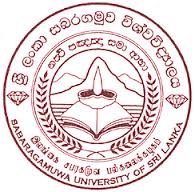 Sabaragamuwa University of Sri Lanka (SUSL)FINAL REPORTING:The workshop/ activity final report includes Appendix 1 – List of workshop participants and Appendix 2 – Details of Expenditure.   The coordinator should submit the completed reporting template within 03 weeks from the end of the workshop/ activity as proposed in the activity calendar 2021 to the Director, CQA, SUSL. Annex 1 – List of participantsPlease see the annexed documentAnnex 2 – Summary of Expenditure Provide the details of actual expenditure based on the proposed budget with justifiable reasons1. SUSL coordinator 1. SUSL coordinator Name and titleDesignationInstitution/FacultyEmailPhone number2. Partner coordinator 2. Partner coordinator Name and titleDesignationInstitution/FacultyEmailPhone number3. Working title of workshop/Activity4. Date and location of the workshop4. Date and location of the workshopLocationDate5. Workshop participants5. Workshop participantsAcademic Staff Non-academic StaffAdmin StaffOther (please specify)6. Summary of the workshop/activity outcomes and results (no more than 300 words) – Please provide a summary of the workshop outcomes and results for a wider audience. This summary will be used for monitoring and review of quality assurance processes of SUSL 7. To what extent did the workshop benefit the  audience7. To what extent did the workshop benefit the  audiencePlease explain your choice (no more than 200 words):Please explain your choice (no more than 200 words):The workshop helps identify the key policy aspects that need to be considered when preparing the future policy framework for the faculty The workshop helps identify the key policy aspects that need to be considered when preparing the future policy framework for the faculty 8. To what extent have the objectives of the workshop been met and the expected outputs been achieved?  8. To what extent have the objectives of the workshop been met and the expected outputs been achieved?  Please explain your choice (no more than 200 words):Please explain your choice (no more than 200 words):12. Please provide any further comments and suggestions for the improvement DescriptionProposed ExpenditureAmount (LKR)Actual ExpenditureAmount (LKR)Reasons for differencesTotal